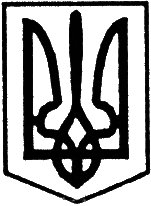 УКРАЇНАУльяновська районна радаКіровоградської областічетверта сесія сьмого  скликанняР і ш е н н я від  “   лютого   2016 року	                                                       № 62м. УльяновкаПро продовження терміну передачі нерухомого майна спільної власності району в оренду 	Керуючись ст.  60 Закону України “Про місцеве самоврядування в Україні”,  рішенням районної ради від 27 липня 2007 року №136 “Про управління об’єктами спільної власності територіальних громад міста і сіл району”, на підставі рекомендацій постійних комісій районної ради з питань комунальної власності, житлового господарства, побутового, торгівельного обслуговування та захисту прав споживачів, з питань освіти, охорони здоров’я, культури, фізкультури і спорту, обслуговування і соціального захисту населення та з питань планування, бюджету і фінансів щодо продовження терміну передачі нерухомого майна спільної власності району в оренду, пропозицій Ульяновської центральної районної лікарні з даного питання,                                                     районна рада ВИРІШИЛА:	1. Погодитись про продовження терміну передачі нерухомого майна спільної власності району в оренду до 31 грудня 2017 року:1.1. приміщення Ульяновської центральної районної лікарні, розміщене  за адресою м. Ульяновка, вул. Карла Маркса, 2, загальною площею 20,0 кв.м. з орендної платою 5 грн. за 1 кв.м. приватному підприємцю Ліпковській Ларисі Яківні (магазин “Оптика”); 1.2. відповідно до п.9 Прикінцевих положень Закону України “Про державний бюджет  на 2016 рік” корегування орендної плати за наступні місяці з врахуванням індексу інфляції за поточний місяць в 2016 році не здійснювати;1.3. орендна плата сплачується на рахунок Ульяновської центральної районної лікарні;                                                                                 1.4. відшкодування витрат за комунальні послуги сплачувати згідно рахунків Ульяновської центральної районної лікарні на рахунок балансоутримувача.2. Головному лікарю Ульяновської центральної районної лікарні:2.1. надати копію додаткової угоди після її підписання до Ульяновської районної ради;2.2. інформацію про виконання договірних зобов’язань доводити до відома депутатського корпусу що півріччя.3. Контроль за виконанням  даного рішення  покласти на постійну комісію районної ради з питань комунальної власності, житлового господарства, побутового, торговельного обслуговування та захисту прав споживачів.Заступник голови районної ради                                      Л. ВЕРБЕЦЬКА